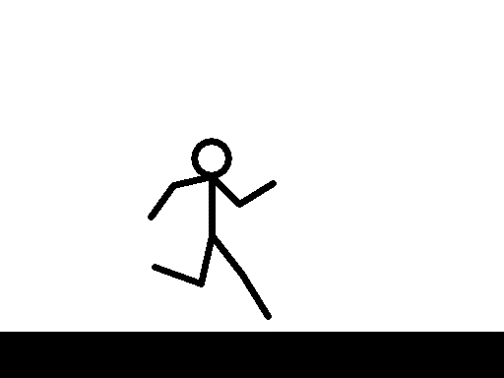 Attention all Running Friends!   Olympic Trials Party timeThe  Olympic Trials in Atlanta is to be broadcast this weekend on NBC.  Team Florida coach Enoch Nadler plus 2 of his elite – Kelly Griffin and Morgan Hull – are representing US! Although many of his group have gone to Atlanta, we’re planning on partying with the big screen TV!When:	This Saturday February 29th, 202012:00 - 3:00 p.m.    Where:  	Jenny Freeman’s house		Address:  3623 NW 46th Place 		Number to call if you get lost:  (352)378-0365Details:  Jenny’s making vegetarian chili and rice, John’s bringing cornbread, I’m bringing fresh fruit.  Bring meat if you want!  Bring anything else to snack on – or just come, we will have plenty!  (Sounds like a tailgate party with a big screen…)RSVP please by Friday afternoon:  text to Jenny’s cell phone (352) 378-0365		  Or email breezyeckenrode@gmail.com 